РАСПОРЯЖЕНИЕоктября  2016  года №11Об установлении зимней нормы ГСМ    В связи с наступлением зимнего периода и в соответствии с нормами расхода топлива и смазочных материалов на автомобильном транспорте, рекомендованные Методическими рекомендациями Министерства транспорта Российской Федерации, утвержденными  распоряжением №АМ-23-р от 14.03.2008 года: 1. Установить зимнюю норму расхода ГСМ на служебный автомобиль ВАЗ-21310,  2002 года выпуска, государственный регистрационный номер С252МА 02 с 01 ноября 2016 года по 15 апреля 2017 года (на 12% больше) с надбавкой 10%, в связи с эксплуатацией автомобиля более 8 лет и общим пробегом более 150 тысячи км  в количестве 14,17 л на .2. Установить по показанию спидометра расстояние от д. Султанбеково до с. Аскино – 60 км.       3. Контроль исполнения  данного распоряжения оставляю за собойГлава сельского поселения                               И.В.СуфияновБАШҠОРТОСТАН РЕСПУБЛИКАҺЫАСҠЫН  РАЙОНЫ   МУНИЦИПАЛЬ РАЙОНЫНЫҢ СОЛТАНБӘК АУЫЛ СОВЕТЫ АУЫЛ  БИЛӘМӘҺЕ ХАКИМИӘТЕ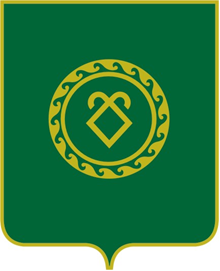 РЕСПУБЛИКА  БАШКОРТОСТАНАДМИНИСТРАЦИЯСЕЛЬСКОГО ПОСЕЛЕНИЯСУЛТАНБЕКОВСКИЙ СЕЛЬСОВЕТ  МУНИЦИПАЛЬНОГО РАЙОНААСКИНСКИЙ РАЙОН